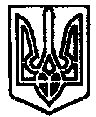       УКРАЇНА	  ПОЧАЇВСЬКА  МІСЬКА  РАДА  СЬОМЕ  СКЛИКАННЯСОРОК ЧЕТВЕРТА   СЕСІЯ РІШЕННЯвід «    » червня 2019 року	№ПРОЕКТПро внесення змін до міської комплексної Програми  щодо забезпечення заходів обороноздатності Державина території Почаївської міської об’єднаної територіальної громади  на 2018-2019 роки  	З метою корегування заходів програми відповідно до фінансових можливостей міського бюджету, керуючись Порядком розроблення та виконання місцевих цільових програм, керуючись ст.26 Закону України " Про місцеве самоврядування в Україні", сесія Почаївської  міської ради ВИРІШИЛА:1.Внести зміни до міської комплексної Програми щодо забезпечення заходів обороноздатності Держави на території Почаївської міської об’єднаної територіальної громади на 2018-2029 роки, згідно додатку 12. Контроль за виконанням даного рішення покласти на постійну комісію з питань соціального економічного розвитку , інвестицій та бюджету.Чубик А.В.